ISPARTA UYGULAMALI BİLİMLER ÜNİVERSİTESİ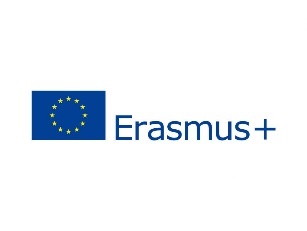 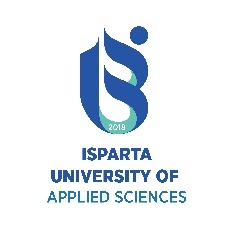 ERASMUS OFİS KOORDİNATÖRLÜĞÜKISMÎ ZAMANLI ÖĞRENCİ BAŞVURU FORMUAd	: Soyad	: Cinsiyet	:  Erkek             Kadın
Uyruk	: T.C. Kimlik No	: 
E-posta	:
Telefon	:
Adres	: Fakülte/Bölüm	: Sınıf	:Okul No	:Not Ortalaması	: Erasmus Tecrübesi	:  Var              YokOkul/Ülke (Varsa)	: Yabancı Dil	: Yabancı Dil Seviyesi	:  A1    A2    B1    B2    C1    C2MS Ofis Programları	:  Az    Orta    Çok   Web Tasarım	:  Az    Orta    Çok   Sosyal Medya Yönetimi	:  Az    Orta    Çok   Web Tasarım	:  Az    Orta    Çok   ………………………………………………………………………………………………………………………………………………………………………………………………………………………………………………………………………………………………………………………………………………………………………………………………………………………………………………………………………………………………………………………………………………………………………………………………………………………………………………………………………………………………………………………………………………………………………………………………………………………………………………………………………………………………………………………………………………………………………………………………………………………………………………………………………………………………………………………………………………………………………………………………………………………………………………………………………………………………………………………………………………………………………………………………………………………………………………………………………Yukarıdaki bilgilerin doğruluğunu taahhüt ederim.
İsim/Soyisim
İmza/TarihKişisel BilgilerEğitim BilgisiDil BilgisiBilgisayar KullanımıBaşvuru Amacı (Bu konudaki yeterliliklerinizi kısaca açıklayınız.)